Teacher ResourceElizabeth I and the Great DebasementClassroom Activity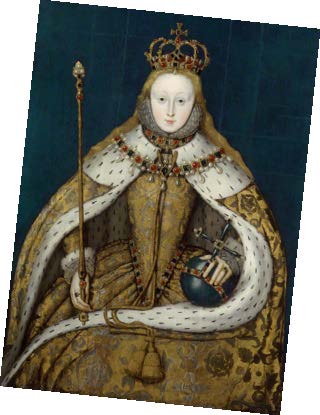 This activity supports:Elizabeth I: How did she tackle the problems of her reign?Learning objectives:Evaluate Elizabeth I’s decisions and effectiveness as a monarch.Analyse Elizabeth I’s response to the crisis caused by the debasement of England’s coinage.Investigate what caused Elizabeth I’s currency troubles and how they affected the economy and society.You will need:PowerPoint projector or interactive whiteboard.Print outs of card sort activity (included with this resource)Suggestions for usePupils step into the role of the Queen’s advisers in this activity. They help Elizabeth I analyse, understand and respond to the currency troubles facing England in 1560.A card-sort activity and decision-making task are included in the PowerPoint resource.Use this activity to:Introduce or brainstorm some of the aims or qualities a monarch might want (for example, to appear strong and powerful). You may also consider the monarch’s responsibilities such as the economy, military, religious policy etc.Ask pupils to sort, analyse and prioritise evidence and information about the crisis facing Elizabeth I in 1560.Explain aspects of Elizabethan society during the queen’s reign to help contextualise the pupils’ research.Ask pupils to write (or give orally) a report describing England’s currency problems and an analysis of what caused them.Ask pupils to work in teams in the decision-making activity as they consider the pros and cons of each possible response to a range of dilemmas faced by Elizabeth I during the crisis. Pupils learn how closely their advice matches against the Queen’s decisions and actions (could be adapted into a game).Encourage pupils to reflect on what they have learned about Elizabeth I’s reign and her qualities as a monarch, including her effectiveness in dealing with the problems caused by the Great Debasement.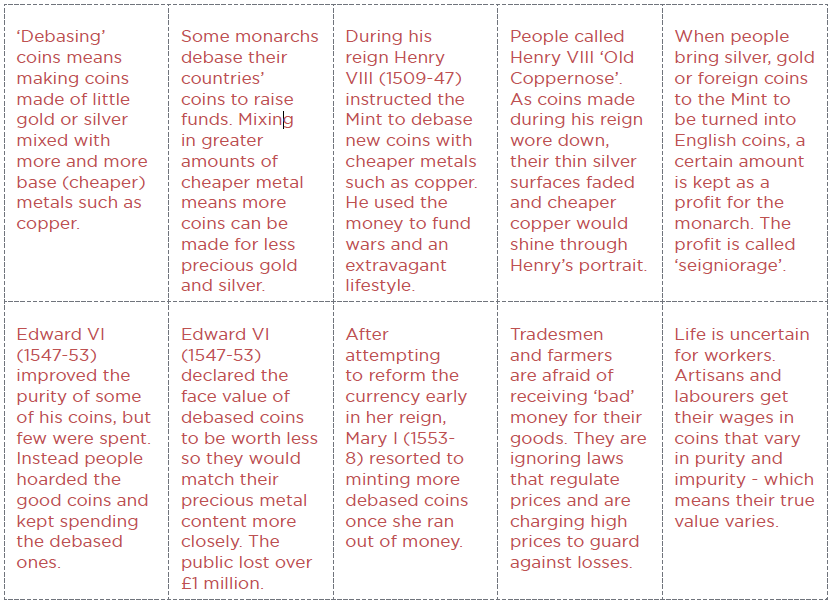 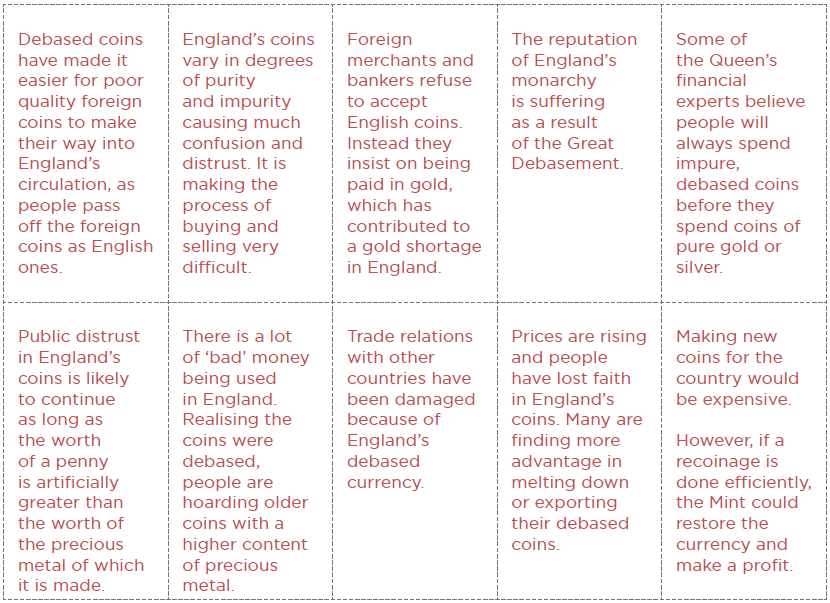 